3. Navigācijas piemērs lapā (Frames vietā) 1.Izveido 3 attēlus(pogas) ar uzrakstiem Lapa1, Lapa2, Lapa3 ar izmēriem 30x10 mm un nosaukumiem Lapa1.PNG, Lapa2.PNG, Lapa3.PNG, saglabā  mapē, kas paredzēta  mājas lapai. Var lietot lietotni Molberts(Paint).2.Atvērt lietotni Notepad un ievadīt sekojošo kodu:Visu 3 “lapu” kodu paraugi:<HTML><HEAD></HEAD><BODY><A HREF="Lapa1.html"><IMG SRC="Lapa1.PNG"></A><A HREF="Lapa2.html"><IMG SRC="Lapa2.PNG"></A><A HREF="Lapa3.html"><IMG SRC="Lapa3.PNG"></A><H1>Lapa1</H1><P>Te ir Lapas1 saturs.....</BODY></HTML><HTML><HEAD></HEAD><BODY><A HREF="Lapa1.html"><IMG SRC="Lapa1.PNG"</A><A HREF="Lapa2.html"><IMG SRC="Lapa2.PNG"</A><A HREF="Lapa3.html"><IMG SRC="Lapa3.PNG"</A><H1>Lapa2</H1><P>Tu esi otrajā lapā!</BODY></HTML><HTML><HEAD></HEAD><BODY><A HREF="Lapa1.html"><IMG SRC="Lapa1.PNG"></A><A HREF="Lapa2.html"><IMG SRC="Lapa2.PNG"></A><A HREF="Lapa3.html"><IMG SRC="Lapa3.PNG"></A><H1>Lapa3</H1><P>Jūs esiet atvēris 3.lapu...</BODY></HTML>Lapas saglabā ar nosaukumiem Lapa1.html, Lapa2.html, Lapa3.html.P.S. Mācību literatūra par tēmu Mājas lapu kodēšana atrodas vietnē w3schools.com.Ar pārlūkprogrammu atverot jebkuru lapu, nospiežot pogas, jāatveras atbilstošai lapai. 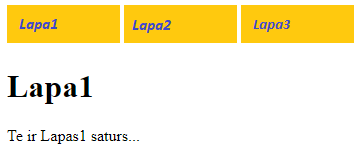 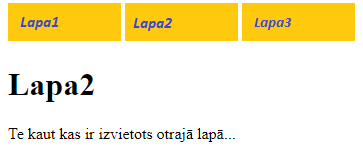 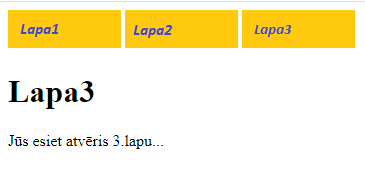 